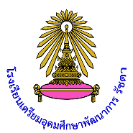 โรงเรียนเตรียมอุดมศึกษาพัฒนาการ รัชดากลุ่มสาระการเรียนรู้................        ระดับชั้นมัธยมศึกษาปีที่.....          ภาคเรียนที่.....  ปีการศึกษา…………รหัสวิชา ………….	ชื่อวิชา …………………………        ……….  คาบ/สัปดาห์ ........... หน่วยกิตอัตราส่วนประเมินระหว่างภาค :ปลายภาค = …………….ผู้สอน 	1. ............................................................      หัวหน้ารายวิชา    1 . .........................................* หมายเหตุ ครูประจำรายวิชาให้กรอกข้อมูลให้ครบถ้วนทุกช่อง หน่วยการเรียนรู้ใดที่มีการบูรณาการกับรายวิชาอื่นแล้วให้ลงข้อความในช่องลักษณะ/ประเภทว่า   “บูรณาการ” กำหนดส่งงาน ให้ระบุเป็นช่วงระยะเวลาให้ชัดเจนหน่วยการเรียนรู้/เนื้อหาสาระโดยสังเขปวิธีการ
เก็บคะแนนชิ้นงาน/ภาระงานชิ้นงาน/ภาระงานกำหนดส่งหน่วยการเรียนรู้/เนื้อหาสาระโดยสังเขปวิธีการ
เก็บคะแนนลักษณะ/ประเภทจำนวนชิ้นกำหนดส่ง